NOTA DE PRENSA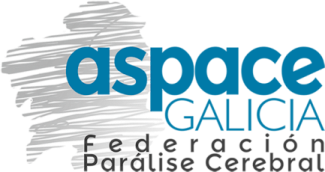 Más de 180 personas fueron atendidas por el Servicio de Orientación Laboral de ASPACE- Galicia en lo que va de añoEste servicio, orientado a las personas con discapacidad, cuenta con el cofinanciamento de la Consellería de Economía, Empleo e Industria de la Xunta de GaliciaPontevedra, 14 de octubre de 2016.- Un total de 185 personas desempleadas y con discapacidad de las provincias de Pontevedra y A Coruña fueron atendidas por el Servicio de Orientación Laboral de ASPACE- Galicia (Federación Gallega de Parálisis Cerebral).  Este servicio cuenta con la cofinanciación de la Consellería de Economía, Empleo e Industria de la Xunta de Galicia y es totalmente gratuito. Su objetivo es proporcionar la información sobre los  recursos existentes para conseguir un puesto de trabajo en la mayor brevedad posible, no sólo dando respuesta a las demandas de las personas con parálisis cerebral, sino que también atiende a las necesidades que personas con cualquier tipo de discapacidad, que así lo deseen.Entre las acciones llevadas a cabo para mejorar la ocupación de los entrevistados se incluye la información a los usuarios/as sobre el mercado de trabajo y las medidas y servicios ofrecidos por los servicios públicos de empleo; realizar un diagnóstico individualizado o perfil de los demandantes de empleo; diseñar, realizar y hacer un seguimiento de los itinerarios individuales y personalizados de empleo que incluyan acciones para la mejora de la empleabilidad; informar y gestionar ofertas de empleo adecuadas para cada usuario y contactar con empresas para difundir información sobre iniciativas para facilitar la inserción laboral.En lo tocante al asesoramiento individual, se incluye la elaboración de currículos, la redacción de cartas de presentación, la respuesta a anuncios de trabajo y la preparación de entrevistas. A través de la realización de entrevistas personales, los orientadores de ASPACE-Galicia informan y promueven la mejora de la empleabilidad e identificación de diferentes opciones laborales, así como acciones formativas y el fomento de la busca activa de empleo.Programa de Empleo y FormaciónPor otra parte, la Federación ASPACE- Galicia también cuenta con un Programa de Empleo y Formación. Dentro de este programa y con el objetivo de informar, orientar e instruir de cara a las nuevas oposiciones para lo puesto de Ayudante de Gestión y Servicios Comunes (Ordenanza) convocadas desde el Ministerio y la Xunta de Galicia, ASPACE- Galicia retoma la formación específica mediante unas clases de preparación. 	La acción, que forma parte del Programa de Empleo y Formación de ASPACE- Galicia, se desarrolla en modalidad semipresencial. Las clases presenciales tienen como objetivo reforzar los conceptos que los jóvenes adquieren en casa, realizar simulacro de exámenes, además de resolver posibles dudas. Las sesiones tienen lugar en APAMP en Vigo (2º y 4º viernes de cada mes), Amencer- ASPACE en Pontevedra (1º y 3º viernes de cada mes) y ASPACE- Coruña en Sada (2º y 4º martes de mes) en horario de mañana, de 10.00 a 13.00 horas.	El servicio permanece abierto a todos los usuarios del Programa de Empleo y Formación de la Federación, así como a todas aquellas personas con parálisis cerebral que estén interesadas en recibir esta formación, por lo que el grupo puede aumentar.	Para más información sobre esta acción formativa, los/las interesados/las pueden ponerse en contacto con el Servicio de Orientación y Empleo de ASPACE- Galicia en el 986.879.967 o a través del correo electrónico: orientacion@aspacegalicia.org.Federación ASPACE-GaliciaFederación ASPACE - Galicia (Federación Galega de Asociacións de Atención a Persoas con Parálise Cerebral e/ou patoloxías afíns) nace en 1999 con la finalidad de promover la coordinación y cooperación entre asociaciones de parálisis cerebral y otras entidades en Galicia, de modo que la unión y la fuerza de las mismas logre la igualdad de oportunidades para las personas con parálisis cerebral. La entidad integra a las asociaciones APAMP (Vigo),Amencer-ASPACE (Pontevedra), ASPACE-Coruña (A Coruña) y ASPACE-Lugo (Lugo). Para ampliar la información o solicitar una entrevista pueden dirigirse: Dpto. de Comunicación/ M.ª del Pilar CandaTlf.: 986 879 967comunicacion@aspacegalicia.org      www.aspacegalicia.orgPraza 8 de Marzo nº1, 1º, 36003, Pontevedra